Θέμα:		Recreation, Entertainment and Social Policy Office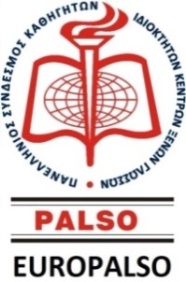 Καλοκαιρινή Φιλανθρωπική Συναυλία Ορχήστρας EuropalsoΜετά την εξαιρετικά επιτυχημένη εμφάνισή της στο νυχτερινό κέντρο «Φωταέριο», η ορχήστρα «Europalso» ξεκινάει νέα σειρά φιλανθρωπικών συναυλιών με ένα πλούσιο μουσικό πρόγραμμα υπό την καλλιτεχνική επιμέλεια του μαέστρου, Παύλου Καρποδίνη και του συνθέτη – πιανίστα, Γιάννη Τσόλκα. Οι θεατές θα έχουν την ευκαιρία να απολαύσουν γνωστά και αγαπημένα ελληνικά λαϊκά και έντεχνα τραγούδια. Με την ευκαιρία της συναυλίας στο Δήμο Καλλιθέας και στα πλαίσια της Εταιρικής Κοινωνικής Ευθύνης των Κέντρων Ξένων Γλωσσών Europalso, θα συγκεντρώνονται τρόφιμα για τις ανάγκες του κοινωνικού παντοπωλείου του Δήμου.Θα έχουμε διαθέσιμη αφίσα για να την αναρτήσετε στο κέντρο σας.Δηλώσεις συμμετοχής: στη γραμματεία του Συνδέσμου, στο 2103830752 (υπεύθυνος: κος Μαλλιάρης).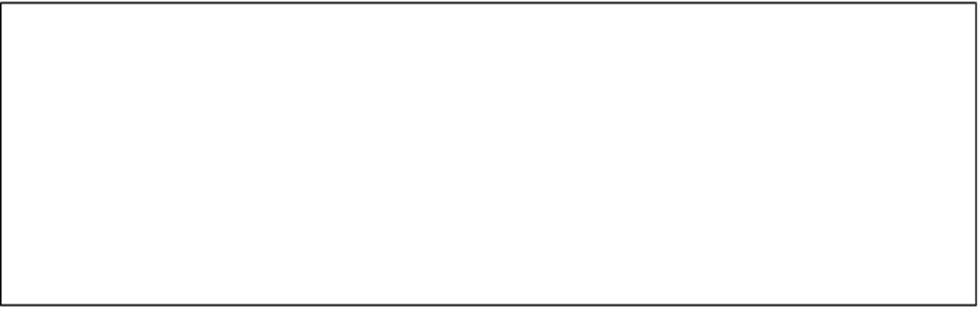  Συνάδελφοι,Ο Πρόεδρος και το Δ.Σ., στα πλαίσια της συνεχούς υποστήριξης των μελών του Συνδέσμου, επιλέγουν συνεργασίες οι οποίες συμβάλουν στην προβολή και διαφήμιση του σημαντικού έργου των Κέντρων Ξένων Γλωσσών. Σας προτείνουμε να ενημερώνετε τους γονείς και μαθητές σας σχετικά με την παρουσία του Europalso στις καλοκαιρινές φιλανθρωπικές εκδηλώσεις του Δ. Καλλιθέας.